Решение № 60 от 24.06.2014 г. О внесении изменений в решение Совета депутатов муниципального округа Головинский от 19 декабря 2013 года № 118 «О согласовании проекта схемы размещения нестационарных торговых объектов на территории Головинского района город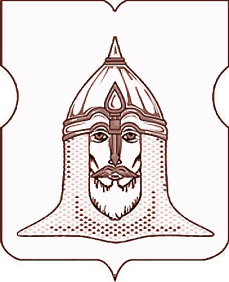 СОВЕТ ДЕПУТАТОВМУНИЦИПАЛЬНОГО ОКРУГА ГОЛОВИНСКИЙРЕШЕНИЕ26.06.2014 года № 60В соответствии с подпунктом «б» пункта 20 части 1 статьи 8 Закона города Москвы от 6 ноября 2002 года № 56 «Об организации местного самоуправления в городе Москве», пункта 1 части 5 статьи 1 Закона города Москвы от 11 июля 2012 года № 39 «О наделении органов местного самоуправления муниципальных округов в городе Москве отдельными полномочиями города Москвы» подпунктом «б» пункта 18 части 2 статьи 5 Устава муниципального округа Головинский в городе Москве, Решением муниципального Собрания внутригородского муниципального образования Головинское в городе Москве от 30 октября 2012 года № 84 «Об утверждении Регламента реализации отдельных полномочий города Москвы в сфере размещения некапитальных объектов», согласно постановлению Правительства Москвы от 3 февраля 2011 года № 26-ПП «О размещении нестационарных торговых объектов, расположенных в городе Москве на земельных участках, в зданиях, строениях и сооружениях, находящихся в государственной собственности», с учетом письма управы Головинского района города Москвы от 23 июня 2014 года № 7-7-432/4Советом депутатов принято решение: 1. Внести изменения в решение Совета депутатов муниципального округа Головинский от 19 декабря 2013 года № 118 «О согласовании проекта схемы размещения нестационарных торговых объектов на территории Головинского района города Москвы» дополнив приложение к нему адресами согласно приложению к настоящему решению
2. Администрации муниципального округа Головинский:2.1.     Направить настоящее решение в:-      управу Головинского района города Москвы;-       префектуру Северного административного округа города Москвы;-       Департамент территориальных органов исполнительной власти города Москвы.2.2.          Опубликовать настоящее решение в бюллетене «Московский муниципальный вестник» и разместить на официальном сайте органов местного самоуправления муниципального округа Головинский www.nashe-golovino.ru.
3. Настоящее решение вступает в силу со дня его принятия.
4. Контроль исполнения настоящего решения возложить на заместителя Председателя Совета депутатов муниципального округа Головинский - Архипцову Н.В., председателя Комиссии по защите прав потребителей Галкину И.А. и председателя комиссии по благоустройству, реконструкции, землепользованию и охране окружающей среды – депутата Борисову Е.Г.Заместитель ПредседателяСовета депутатов муниципальногоокруга Головинский                                                                                         Н.В. Архипцова Приложение к решению Совета депутатов муниципального округа Головинскийот 24 июня 2014 года № 60Проект схемы размещения нестационарных торговых объектов на территории Головинского района города Москвы(Адресный перечень размещения нестационарных объектов (павильоны и киоски) мелкорозничной сети на территории Головинского района города Москвы)№ п.п.Адрес размещенияКол-во объектовСпециализация1.Ул. Авангардная, вл.7/101Для размещения киоска «Печать»2.Ул. Онежская, вл.9/41Для размещения киоска «Печать»3.Кронштадтский б-р, вл.5-71Для размещения киоска «Печать»4.Ул. Авангардная, вл.7/101Для размещения бахчевого развала5.Ул. Флотская, вл.501Для размещения бахчевого развала6.Ул. Авангардная, вл.7/101Для размещения елочного базара7.Ул. Флотская, д. 251Для размещения автолавки «Мясная лавка»